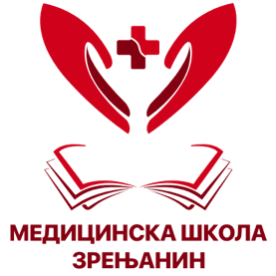 МЕДИЦИНСКА ШКОЛАБрој: 01-1654Датум: 13.09.2019.Зрењанин, Новосадска 2Ателефон/факс: 023/561-413е-mail: medicinskaskolazr@gmail .com  Према Правилнику о сталном стручном усавршавању и стицању звања наставника, васпитача, и стручних сарадника (”Сл.гласник РС”, бр.81/2017 и 48/18) и ове школске године активности на стручном усавршавању педагошких и руководећих кадрова одвијаће се путем присуства већег броја наставника на семинарима, симпозијумима и конгресима које током школске године и за време зимског распуста организују компетентне образовне и здравствене институције у Зрењанину и у другим градовима у земљи, Министарство просвете РС, као и стручна удружења и активи, невладине организације и др.  У наставку се такође налази и Индивидуални план стручног усавршавања сачињен у односу на број и садржај одслушаних семинара и осталих форми стручног усавршавања код наставника појединачно. 	Планирамо да у текућој школској години у просторијама школе организујемо бар један од понуђених   семинара из Каталога програма стручног усавршавања запослених у образовању за школску 2019/20. годину и то :Конструнктивно превазилажење стреса као основна животна вештина за очување менталног здрављаКаталошки број програма: 262  Компетенције К4, приоритет 4Основни и специфични циљ овог семинара је :Оснаживање личних и професионалних компетенција запослених у образовању за разумевање значаја конструнктивног превазилажења стреса за очување менталног здравља и упознавање са вештинама које могу унапредити резилијентностСтицање основних знања о стресу, професионалном оптерећењу и емоционалној исцрпљености; - Упознавање са изворима стреса, препознавање фактора ризика за појаву стреса - Стицање знања и вештина за ефикасно управљање личним и професионалним стресом; - Стварање основе за развој личне стратегије трајнијег превладавања стреса упознавањем са бројним приступима, методама и техникама превенције и ублажавања стреса - Усвајање знања о међузависности мисли, емоција и понашања - Препознавање личних и усвајање нових стратегија за превладавање стреса.Искористи час Каталошки број програма: 395 Компетенције К1, приоритет 3Основни и специфични циљ овог семинара је :Оспособљавање наставника за коришћење часа,као функционалне јединице наставе,подизање квалитета реализације часа,у складу са стандардима наставе и учења. Подизање нивоа знања наставника о методама и поступцима за развијање мотивације ученика за учење. 1. Оспособљавање наставника за праћење и вредновање наставног часа у складу са Правилником о стандардима квалитета рада установе, а у функцији праћења и самовредновања својих часова. 2. Обука наставника за израду индивидуалне припреме за час у складу са стандардима наставе и учења. 3. Оспособљавање наставника за стварање подстицајне средине за учење на часу, кроз примену разноврсних облика наставе, рационално коришћење времена на часу, стварање радне атмосфере. 4.Оспособљавање наставника за мотивацију ученика за рад на часу кроз оцењивање ученика у оквиру сваког одржаног часа и рационално коришћење времена проведеног у школи. Десет дигиталних вештина за наставнике 21. векаКаталошки број програма: 405  Kомпетенције К2, приоритети 1Основни и специфични циљ овог семинара је :Информисање учесника о променама у медијима и у начину конзумације код Миленијалаца. Упознавање са модерним веб-алаткама, техникама и вештинама које могу да учине предавања занимљивијим и приближе градиво ученицима путем медија на које су навикли. • Проналажење и евалуација аутентичног садржаја на интернету • Креирање садржаја који визуелно ангажује кориснике • Дигитално држање наставе (нпр. блог, затворена група на мрежи, wiki) • Коришћење моћи друштвених медија код професионалног развоја • Кураторство и дељење образовних ресурса • Креирање, мењање и дељење дигиталних портфолија и мултимедијског садржаја • Коришћење веб алатки код учења заснованог на игри, пројектног учења, мобилног учења • Стварање личне мреже учења и повезивање са колегама широм света • Нови начини припреме/израде презентације Усмеравање оn line активности ученикаКаталошки број програма: 89  Компетенције К3, приоритет 1  Основни и специфични циљ овог семинара је :Разумевање основних специфичности online окружења, online активности ученика и могућих последица тих активности. 2. циљ: оспособљавање наставника за бољу сарадњу са ученицима и усмеравање ка функционалном и безбедном коришћењу интернета. Програм ће унапредити разумевање online понашања и усмерити полазнике на подстицање позитивних и превенцију негативних online активности. Полазници ће бити упознати са основним карактеристикама online простора, са online заједницама, online везаma, са проблематичном употребом интернета (зависношћу) и електронским малтретирањем. У вези са сваком темом полазници се усмеравају на препознавање добробити и опасности за ученике; на дефинисање и процењивање реалних начина понашања ученика; и на могуће начине мењања њихових online активности. Такође, након завршеног програма, полазници ће имати освешћену online комуникацију и (само)презентацију, што је добра основа за пружање позитивног примера online понашања ученицима и широј заједници. Вршњачко насиље и шта са њимКаталошки број програма:17   Компетенције К3, приоритет 4   Основни и специфични циљ овог семинара је :Унапређење знања и вештина запослених у васпитно-образовним установама за препознавање и разумевање појаве вршњачког насиља са крајњим циљем превенирања ситуација насиља и креирања стимулативног и толерантног окружења у ВО установама. Усвајање и унапређивање знања о појавним облицима вршњачког насиља, учесталошћу и факторима ризика у настанку и испољавању вршњачког насиља у васпитно-образовним установама; - Сензибилизација васпитно-образoвних радника за препознавање и процену насилног понашања - вршњачког насиља; - Упознавање са програмима превенција и усвајање специфичних вештина за рад на превенцији вршњачког насиља; - Усвајање метода и техника за креирање рада са ученицима у циљу ненасилног решавања конфиликата у ситуацијама вршњачког насиља.   ИНДИВИДУАЛНИ ПЛАН СТРУЧНОГ УСАВРШАВАЊА НАСТАВНИКАПрема Правилнику о сталном стручном усавршавању и стицању звања наставника, васпитача, и стручних сарадника планира се одржавање присуствовање угледним часовима наставе на којем наставник или стручни сарадник треба да прикаже одређену тему или активност, кроз класичан час или радионицу, резултате праћења развоја ученика, израду стручног чланка или друге врсте стручне литературе, а то све у зависности од посла који обавља у школи. Распоред угледних чаова и радионица налази се у евиденцијама стручних већа.Индивидуално усавршавање, поред наведених облика, оствариваће се путем перманентног праћења стручно-педагошке литературе, стручних и методичких листова и часописа на које су школа и појединци претплаћени. Стручни и методички листови и часописи на које је школа претплаћена су:- Просветни преглед, Педагошка стварност, Психологија, Просветни гласник, Правни инструктор за школе, Информатор ванпривреде, Фармацеутски стручни часописи, Здравствени преглед и др.Посебан вид стручног усавршавања су стручне екскурзије и заједничке посете наставничког колектива и колектива ученика музејима, уметничким галеријама, позоришним представама и слично, неколико пута годишње.У наставку се налази Индивидуални план стручног усавршавања који су сачинила Стручна већа у односу на број и садржај одслушаних семинара и осталих форми стручног усавршавања код наставника појединачн1.План  стручног усавршавања Стручно веће: физичко васпитањеАкредитовани програми из Каталога програма сталног стручног усавршавања наставника, васпитача и стручних сарадника за школску 2019/2020.Стручно усавршавање у установиУгледни часовиОстали видови усавршавања наставника у установи2. План  стручног усавршавања Стручно веће: друштвених наукаПЛАН  СТРУЧНОГ  УСАВРШАВАЊА  У  УСТАНОВИПЛАН  СТРУЧНОГ  УСАВРШАВАЊА  ВАН   УСТАНОВЕ- акредитовани семинари и стручни скупови - 3. План стручног усавршавања Стручно веће: Здравствене негеАкредитовани програми из Каталога програма сталног стручног усавршавања наставника,васпитача и стручних сарадника за школску 2019/2020.Стручно усавршавање у установиУгледни часови/Огледни часовиОстали видови усавршавања наставника у установи4.План  стручног усавршавања Стручно веће српског језика и књижевности, српског језика као нематерњег, мађарског језика, музичке уметности и ликовне културеСтручно усавршавање ван установеОстали видови стручног усавршавања*  и стручно усавршавање у оквиру школске установе,  акредитовани семинари ( по договору, у току школске године)5.План  стручног усавршавања Стручно веће:фармацеута, козметичара и фризераАкредитовани програми из Каталога програма сталног стручног усавршавања наставника, васпитача и стручних сарадника за школску 2019./2020.Сви чланови стручног актива сем Наташе и Олгице које су тај семинар одрадиле.*семинар се организује онлајн2. Мобилни телефон у наставиКат.бр.  491      Компетенција : К2   *семинар се организује онлајнСви чланови стручног актива .*семинар се организује онлајн4. OKC предавање online didaktikaЗрењанинска гимназија 28. август 2020. у 12hБрој бодова : 2Име и презиме заинтересованих чланова СВОлгица Јањић и Татјана Неговановић5. Искористи час-Центар за стручно усавршавање КикиндаКат.бр.395  Компетенција : К 1     Приоритети : 3Олгица Јањић6. Интернет технологије у слижби наставе- електронскиКат.бр.394  Компетенција : К 1     Приоритети : 1Олгица Јањић7. Десет дигиталних вештина за наставнике 21. векаКат.бр.405  Компетенција : К 2     Приоритети : 1Олгица Јањић8.  Blog,  instagram, facebook у наставиКат.бр.415  Компетенција : К 2     Приоритети : 1Олгица Јањић9. Достигнућа младих у Србији – ДМуС каталошки број 393, К1, П3 - 3 дана, 24 бода, бесплатан за учеснике.Драгиња Секулић10. Ка квалитетним еТвининг пројектима у циљу унапређења коришћења ИКТ-а у наставиFondacija TempusKataloški broj 461, K2, P1 - trajanje1 dan, 8 bodova, besplatan za učesnike.Драгиња СекулићПланиране активности:Планирани угледни /огледни часови за 2019/20206.Стручно веће: Страних језика7. План  стручног усавршавања Стручно веће: Физика, математика, информатикаПЛАН  УГЛЕДНИХ ЧАСОВАПЛАН  СТРУЧНОГ  УСАВРШАВАЊА  - акредитовани семинари - 8.План  стручног усавршавања Стручно веће:наставника хемије и биологије  2018./2019.Акредитовани програми из Каталога програма сталног стручног усавршавања наставника, васпитача и стручних сарадника за школску 2019./2020.                                          Стручно усавршавање у установиУгледни,огледни и тимски часовиОстали видови усавршавања наставника у установи:9. .План  стручног усавршавања стручних медицинских предметаПЛАН  СТРУЧНОГ  УСАВРШАВАЊА  У  УСТАНОВИПЛАН СТРУЧНОГ  УСАВРШАВАЊА  ВАН   УСТАНОВЕ- акредитовани семинари и стручни скупови - 10. . План  стручног усавршавањаСтручних сарадникаУ Зрењанину, 09.09.2019.Чланови стручног већаЧланови стручног већа1Магдалена Еремић2Кристина Бачић3Танацковић Предраг4.Александар ШакићКат. Бр.: 1010 K2Назив семинара: „Имплементација нових методских поступака у усавршавању технике скијања“ дана: 3Број бодова: 18Име и презиме заинтересованих чланова СВ1. Магдалена Еремић2. Кристина Бачић3. Танацковић ПредрагКат. Бр.: 1018 K2Назив семинара: „Школска спортска гимнастика: усавршавање наставника за реализацију новог програма за олимпијски циклус“ дана: 1Број бодова: 8Име и презиме заинтересованих чланова СВ1. Магдалена Еремић2. Кристина Бачић3. Танацковић ПредрагКат. Бр.: 1021 K2Назив семинара: „Систем праћења физичког развоја и развоја моторичких способности у настави физичког васпитања“ дана: 1Број бодова: 8 Име и презиме заинтересованих чланова СВ1. Магдалена Еремић2. Кристина Бачић3. Танацковић ПредрагКат. Бр.:15K3Назив семинара: „ВЕШТИНЕ ЗА АДОЛЕСЦЕНЦИЈУ – превенција злоупотребе психоактивних супстанци и ризичног понашања младих“дана: 3Број бодова: 24Име и презиме заинтересованих чланова СВ1. Магдалена Еремић2. Кристина Бачић3. Танацковић ПредрагКат. Бр.:17 K3Назив семинара: „Вршњачко насиље и шта са њим?“ дана: 1Број бодова: 8Име и презиме заинтересованих чланова СВ1. Магдалена Еремић2. Кристина Бачић3. Танацковић ПредрагКат. Бр.:66 K3Назив семинара: „Превенција прекомерне употребе и зависности од савремених технологија„дана: 1Број бодова: 8Име и презиме заинтересованих чланова СВ1. Магдалена Еремић2. Кристина Бачић3. Танацковић ПредрагКат. Бр.:241 K2Назив семинара: „Прва помоћ код деце„дана: 1Број бодова: 8Име и презиме заинтересованих чланова СВ1. Магдалена Еремић2. Кристина Бачић3. Танацковић ПредрагКат. Бр.:262K4Назив семинара: „Конструнктивно превазилажење стреса као основна животна вештина за очување менталног здравља„дана: 1Број бодова: 8Име и презиме заинтересованих чланова СВ1. Магдалена Еремић2. Кристина Бачић3. Танацковић ПредрагНаставни предмет (предмети уколико се ради о корелацији предмета)Тема часа: Гимнастика Време реализације: децембар 2019. ГодинеРеализатори: 1 . Еремић Магдалена2./Остали учесници :/Наставни предмет (предмети уколико се ради о корелацији предмета)Тема часа: Одбојка Време реализације:  март 2020. годинеРеализатори: 1 . Танацковић Предраг2./Остали учесници :/Наставни предмет (предмети уколико се ради о корелацији предмета)Тема часа: Кошарка Време реализације: април 2020. годинеРеализатори: 1 . Кристина Бачић2./Остали учесници :/АктивностВреме реализацијеУчеснициспортске секцијетоком школске годинепрофесори физичког васпитањаорганизовање одласка ученика на спортске манифестацијетоком школске годинепрофесори физичког васпитањадодатни рад за такмичења из гимнастике, одбојке, кошарке и стоног тенисатоком школске годинепрофесори физичког васпитањастручне посете и студијска путовањатоком школске годинепрофесори физичког васпитањарад са студентима и приправнициматоком школске годинепрофесори физичког васпитањарад у радним телима и програмиматоком школске годинепрофесори физичког васпитањаЧланови стручног већаЧланови стручног већа1Горица Крстић2Даниела Сувочарев3Роберт Такрич4Магдалена Латиновић5Маријана Анђић6Лазарела Мајсторовић7Игор Марков8Иванић ДраганРед.бројИме и презиме наставникаАктивност Број бодова (интерно бодовање у установи)Време одржавањаИгор Марков, Горица КрстићУгледни час – Устави Србије од средњег века до данасаприл 2020. годинеИгор Марков, Лазарела Мајсторовић, Маријана АнђићУгледни час – „Шумадија – географско – историјски приказ“април 2020. годинеДаниела СувочаревУгледни час - Етичке теме и дилемемарт 2020. годинеРед.бројИме и презиме наставникаНазив семинара / стручног скупа, каталошки  број Датум и место одржавањаБрој бодова Лазарела Мајсторовић, Маријана АнђићДигитални атлас, каталошки број 784; ОКЦ БорОнлајн32Даниела СувочаревТестови знања – водич за израду и примену; ОКЦ Бор, каталошки број 581Онлајн36Игор МарковНастава модерне историје југоисточне Европе – оспособљавање наставника за мултиперспективни приступ настави историје, Удружење за друштвену историју – Еуроцлио, каталошки број 224;16Горица КрстићГрађанским васпитањем градимо позитивне вредности, каталошки број 281Општеобразовни семинари који се буду организовали у школи8Теодора Николић ШерешОпштеобразовни семинари који се буду организовали у школиГизела Вуковић СакалДигитални атлас, каталошки број 784; ОКЦ БорИгра као фактор мотивације у учењу географског садржаја, каталошки број 612;Примене мултимедијалне наставе биологије и екологије, каталошки број 637;32815Чланови стручног већаЧланови стручног већа1Бачујков Љиљана2Богојевић Небојка3Вељковић Светлана4Витомир Весна5Грујић Снежана6Дангубић Ева7Добаи Тибор8Ђурић Радованка9Ерић Милена10Јосић Дејана11Ковач Моника12Мандић Јасмина13Мартинов Магдолна14Мићановић Данијела15Николић Лидија16Оџић Марина17Пајовић Гордана18Ракита Драгана19Рупел Маја20Радованов Јелена21Саву Светлана22Стаменковић Маја23Старчевић Вера24Чеке ЛепојкаНазив семинара: Прва помоћ код децеУниверзитетска  дечија клиника https://zuov-katalog.rs/index.php?action=page/catalog/view&id=1311(Каталошки број: 241, Компетенције: К-2, Приоритет: 4)Број бодова: 8 ( 1 дана)Име и презиме заинтересованих чланова СВ: Сви чланови Стручног већа наставника Здравствене неге (23 члана)Назив семинара: Водич за васпитаче , породица у вртлогу дроге https://zuov-katalog.rs/index.php?action=page/catalog/view&id=499(Каталошки број: 243, Компетенције: К-3, Приоритет: 4)Број бодова: 8 ( 1 дан)Име и презиме заинтересованих чланова СВ:Сви чланови Стручног већа наставника Здравствене неге (23 члана)Име и презиме наставникаНаставни предмет/ областМесец1.Бачујков Љиљана,Витомир ВеснаУргентна стања    Март2.Николић Лидија,Пајовић ГорданаПрва Помоћ,ХирургијаЈануар3.Богојевић Небојка, Тегелтија СашаЗдравствена нега у акушерству, НеонатологијаАприл4.Старчевић Верица, Вељковић СветланаЗдравствена негаАприл5.Саву Светлана, Тегелтија СашаЗдравствена нега у акушерству,Здравствена нега у психијатријиФебруар6.Чеке Лепа, Саву СветланаЗдравствена негаОктобар7.Драгана Ракита, Аћимов ЈеленаЗдравствена негаФармакологијаАприл8. Добаи Тибор , Мандић ЈасминаЗдравствена негаЈун9.Ерић Милена , Грујић СнежаЗдравствена негаАприл10.Мићановић Данијела, Богојевић НебојкаЗдравствена нега 2Март11.Ковач Моника , Дангубић ЕваЗдравствена нега 2Новембар12.Ђурић Рада, Стаменковић МајаЗдравствена негаНовембар13.Мартинов МагдолнаЗдравствена нега 1ОктобарАктивностВреме реализацијеУчеснициСастанци стручног већа наставника Здравствене негеVIII,IX, X, XI, XII, I, II, III, IV, V, VI, месец 2019/2020.Наставници здравствене негеСарадња са поливалентном патронажомПрво полугодиштеНаставници здравствене негеСарадња са Црвеним крстомОктобарДруго полугодиштеНаставници здравствене негеУчествовање на свечаности поводом дана сестринстваМајНаставници здравствене негеУчествовање на сајму образовањаМартНаставници здравствене негеПосета специјалној болници и бањи Русанда - МеленциАприлНаставници здравствене негеПосета геронтолошком центру - ЗрењанинНовембарНаставници здравствене негеОрганизовање школског такмичења и учествовање на Републичком такмичењу Медицинских школаПрво полугодиштеАприлНаставници здравствене негеПосета центру за заштиту одојчади ,деце и омладине- ЗвечанскаАприлНаставници здравствене негеЧлан тима за заштиту ученика од занемаривања и злостављањаТоком школске годинеСаву СветланаЧлан ШРП-аТоком школске годинеЧеке ЛепојкаПајовић ГорданаЂачки парламентЧлан одељењског већа других разредаТоком школске годинеВељковић СветланаЧлан тима за каријерно саветовањеУ току школске годинеВељковић СветланаЂурић РадаМартинов МагдолнаЧлан тима за школски програмТоком школске годинеБогојевић НебојкаЧеке ЛепојкаЧлан тима за заштиту ученика од насиљаТоком школске годинеСтарчевић ВераСаву СветланаСекција из Здравственог васпитањаТоком школске годинеНаставници здравствене негеЧлан одељењског већа првих разредаПајовић ГорданаЧлан одељењског већа трећих  разредаТоком школске годинеДобаи ТиборЧланови стручног већаЧланови стручног већа1Анђела Марковић2Маја Ђукић3Јелена Куљић4Ружица Миолски5Цини Золтан6Елвира Лабанц7Ивана Јосимовић   8                                                              Роберт Кендереши   9                                                          Бранко Ђукић  10                                                               Ана СтанарНАСТАВНИКНАЗИВ СЕМИНАРАКАТАЛ.БРОЈВРЕМЕ И МЕСТО ОДРЖАВАЊАНИВО БРОЈ БОД.Анђела МарковићРепублички зимски семинар713Фебруар 2018. Филолошки факултет, БеоградРепубличкиК1, П224Маја ЂукићРепублички зимски семинар713Фебруар 2018. Филолошки факултет, БеоградРепубличкиК1, П224Јелена КуљићРепублички зимски семинар713Фебруар 2018. Филолошки факултет, БеоградРепубличкиК1, П224Ружица МиолскиРепублички зимски семинар713Фебруар 2018. Филолошки факултет, БеоградРепубличкиК1, П224Ивана ЈосимовићРепублички зимски семинар713Фебруар 2018. Филолошки факултет, БеоградРепубличкиК1, П224Елвира ЛабанцДопринос унапређивању научне писмености у образовању кроз једноставних практичних примера и огледа844Удружење просветних радника Мађара у Војводини,Нови Сад, мартК1, П124Цини Золтан*Март-Април 2018. Центар за методику, Зрењанин16-24НаставникАктивностВреме реализацијеУчеснициАнђела МарковићМаја ЂукићРужица МиолскиЈелена КуљићПозоришне представе1. и 2. полугодисте( Зрењанин, Нови Сад, Београд)Ученици, наставнициАндјела МарковићМаја ЂукићПрипрема ученика за рецитаторско такмичењеПрво полугодиштеУченици, наставнициАнђела МарковићЈелена КуљићПрипрема ученика за књижевну олимпијадуПрво и друго полугодиштеУченици, наставнициАнђела МарковићМаја ЂукићОпштинско рецитаторско такмичењеДруго полугодиштеУченици, наставнициАнђела МарковићМаја ЂукићОкружно рецитаторско такмичењеДруго полугодиштеУченици, наставнициАнђела МарковићЈелена КуљићШколско такмичење из књижевностиДруго полугодиштеУченици, наставнициАнђела МарковићЈелена КуљићОпштинско такмичење- Књ.олимпијадаДруго полугодиштеУченици, наставнициАнђела МарковићЈелена КуљићОкружно так.-Књ.олимпијадаДруго полугодиштеУченици, наставнициАнђела МарковићМаја ЂукићРужица МиолскиЈелена КуљићПрегледање и бодовање тестова на завршном испитуЈун 2018, основна школаНаставникАнђела МарковићМаја ЂукићРужица МиолскиЈелена КуљићСтручни скуп издавачке куће Едуца или Клетт1.полугодиштеАнђела МарковићМаја ЂукићРужица МиолскиЈелена КуљићРоберт КендерешиПрипремање ученика за манифестацију Дана школеМарт, 2018.Ученици, наставнициАнђела МарковићМаја ЂукићРужица МиолскиЈелена КуљићРоберт КендерешиПрипремање ученика за матурску приредбуЈун, 2018.Ученици, наставнициИвана ЈосимовићЕлвира ЛабанцПрипрема завршне приредбе мађ.од.Мај, 2018.Ученици, наставнициМаја ЂукићУгледни час2. полугодиштеАнђела МарковићУгледни час2. полугодиштеЦини ЗолтанКњжевно вече Б.Сзабо ГyогyЗрењанин, новембар 2017.Ученици, професорЦини ЗолтанПозоришна представаНови Сад, Новосадско позориште – Úјвидéки сзíнхáз, И полугодиште, 2017.Ученици, професорЦини ЗолтанПрипрема за културну манифестацију – Дан школеМарт, 2018.Ученици 4/6 и 2-6Цини ЗолтанРецитаторско такмичење „Петőфи а сзíвüнкбен”Мужља, Март, 2018.Ученици 4/6 и 2-6Цини ЗолтанПрипрема ученика закултурне манифестације – Завршна приредба на мађарском језикуМај, 2018.Ученици 4/6 и 2-6Цини ЗолтанОпштинско такмичење из мађарског језикаЗрењанин, Март, 2018.Ученици 4/6 и 2-6Цини ЗолтанОкружно такмичење из мађарског језикаБечеј, Април, 2018.Ученици 4/6 и 2-6Цини ЗолтанРепубличко такмичење из мађарског језикаСуботица, Мај, 2018.Ученици 4/6 и 2-6Цини ЗолтанУметничко такмичење средњошколаца (КМВ) – општинскоЗрењанин, Март, 2018.Ученици 4/6 и 2-6Цини ЗолтанУметничко такмичење средњошколаца (КМВ)Бечеј, Април,  2018.Ученици 4/6 и 2-6Цини ЗолтанПрегледање и бодовање тестова на завршном испитуЈун, 2018.Професор мађарског језикаЧланови стручног већаЧланови стручног већа1Зорана Мхајловић2Јањић Олгица3Воргић Ујчић Наташа4Ђурић – Марковић Саша5Неговановић Татјана6Аћимов Јелена7Стојановић Тијана8Ћетковић Јовановић Милена9Васиљев Иван10Будимлија Катарина11Драгиња СекулићНазив семинара : (Каталошки број, Компетенције, Приоритети)Тестови знања – водич за израду и применуКат.бр. 581      Компетенција : К 2      Приоритети : 2Број бодова : 36Име и презиме заинтересованих чланова СВБрој бодова : 32Име и презиме заинтересованих чланова СВСви чланови стручног већаНазив семинара : (Каталошки број, Компетенције, Приоритети)Podrška učenicima sa problemima u školi i u domu učenika i njihovim roditeljimaКат.бр. 59     Компетенција : К 3      Број бодова : 36Име и презиме заинтересованих чланова СВБрој бодова : 8Име и презиме заинтересованих чланова СВБрој бодова : 20Име и презиме заинтересованих чланова СВБрој бодова : 8Име и презиме заинтересованих чланова СВБрој бодова : 36Име и презиме заинтересованих чланова СВИме и презиме заинтересованих чланова СВИме и презиме заинтересованих чланова СВАктивностВреме реализацијеУчеснициСтручна посета : „Hemofarm Vršac „У термину наставе у блоку предмета фармацеутска технологијаОрганизатори и реализатори : прдметни наставнициУчесници/слушаоци : остали чланови СВ и ученици III5 и  IV5 одељењаСтручна посета „ Фармас „ ЗрењанинУ термину наставе у блоку предмета фармацеутска технологијаОрганизатори и реализатори : предметни наставници Учесници/слушаоци : остали чланови СВ и ученици III5 и  IV5одељењаСтручна посета : Медицински факултет у Новом Саду, одсек : ФармацијаУ термину наставе у блоку предмета фармацеутска технологија и фармацеутска хемија са анлитиком лековаОрганизатори и реализатори : предметни наставници Учесници/слушаоци : остали чланови СВ и ученици IV5 одељењаСтручна посета : Музеј фармације „ Сент Андреја „ ЗрењанинУ термину наставе у блоку предмета фармацеутска технологијаОрганизатори и реализатори : предметни наставници Учесници/слушаоци : остали чланови СВ и ученици  II5 одељењаСтручна посета : Завод за јавно здравље , ЗрењанинУ термину наставе у блоку предмета броматологија и фармацеутска хемија са анлитиком лековаОрганизатори и реализатори : предметни наставници Учесници/слушаоци : остали чланови СВ и ученици IV5 одељењаСтручна посета : Сајам козметике у Београду ( јесењи )Октобар - новембарОрганизатори и реализатори : предметни наставници Учесници/слушаоци : остали чланови СВ и ученици II4 одељењаСтручна посета : Сајам козметике у Београду ( пролећни )Март - априлОрганизатори и реализатори : предметни наставници Учесници/слушаоци : остали чланови СВ и учениц II4 одељењаСтручна посета : Институт „ Јосиф Панчић „ у ПанчевуУ термину наставе у блоку предмета фармакогнозијаОрганизатори и реализатори : предметни наставници Учесници/слушаоци : остали чланови СВ и ученици III5 и  II5 одељењаСтручна посета : ботаничкој башти „ Јевремовац „ у БеоградуУ термину наставе у блоку предмета фармакогнозијаОрганизатори и реализатори : предметни наставници Учесници/слушаоци : остали чланови СВ и ученици III5 и  II5 одељењаСтручна посета : „Биље“ -БорчаУ термину наставе у блоку предмета фармакогнозијаОрганизатори и реализатори : предметни наставници Учесници/слушаоци : остали чланови СВ и ученици III5 и  II5 одељењаСтручна посета : BIMA i уљараУ термину наставе у блоку предмета броматологијаОрганизатори и реализатори : предметни наставници Учесници/слушаоци : остали чланови СВ и ученици IV5 одељењаПосета предузетникасептембар-новембарОрганизатори и реализатори : предметни наставници Учесници/слушаоци : остали чланови СВ и ученици IV одељењаПосета предузетникаМарт-априлОрганизатори и реализатори : предметни наставници Учесници/слушаоци : остали чланови СВ и ученици IV одељењаУгледни/огледни  часИме И презиме наставникамесецУгледни часНеговановић Татјана и Аћимов ЈеленаоктобарУгледни  часЈањић Олгица и Наташа Воргић УјчићјануарУгледни  часСаша Ђурић МарковићновембарУгледни  часТијана Стојановић и Саша Ђурић МарковићмајУгледни  часКатарина Будимлија/Угледни  часДрагиња СекулићСептембар-октобарЧланови стручног већаЧланови стручног већа1Душица Момирски, професор енглеског језика2Андријана Рацков Смиљковић, дипломирани професор енглеског језика -Мастер3Даниел Киш, професор немачког језика4Јована Ристић, професор латинског језика5Вера Радишић, професор француског језика и књижевности6Милица Лукић,  дипломирани професор енглеског језикаНaзив сeминaрa:  OКЦ – Дигиталне приче и бајке(Кaтaлoшки брoj: 428, Кoмпeтeнциje К2, Приoритeти П1) Дaтум и мeстo oдржaвaњa  Oктoбaр 2019., oнлajнБрoj бoдoвa 40/40 Имe и прeзимe учeсникaДушицa MoмирскиАндријана Рацков СмиљковићМилица ЛукићНaзив сeминaрa:  Корак даље ка свеобухватним и квалитетним услугама каријерног вођења и саветовања у средњим школама (Београдска отворена школа)(Кaтaлoшки брoj: 38, Кoмпeтeнциje К2, Приoритeти П1) Дaтум и мeстo oдржaвaњa  Oктoбaр 2019.Брoj бoдoвa: 16 Имe и прeзимe учeсникaДаниел КишНaзив сeминaрa: Rückwärtsplanung – пут од циља и исхода до вежби и задатака(Кaтaлoшки брoj: 858, Кoмпeтeнциje К1, Приoритeти П3) Дaтум и мeстo oдржaвaњa  Oктoбaр 2019Брoj бoдoвa: 8 Имe и прeзимe учeсникaДаниел КишНaзив сeминaрa:  Non scholae sed vitae: латинска настава у контексту школских и ваншколских активности(Кaтaлoшки брoj: 872, Кoмпeтeнциje К2, Приoритeти П3) Дaтум и мeстo oдржaвaњa  Oктoбaр 2019.Брoj бoдoвa: 8 Имe и прeзимe учeсникaВера РадишићЈована НадрљанскиНaзив сeминaрa:  Од учионице до причаонице – контекстуално усвајање страног језика(Кaтaлoшки брoj: 868, Кoмпeтeнциje К1, Приoритeти П3) Дaтум и мeстo oдржaвaњa  Oктoбaр 2019.Брoj бoдoвa: 8 Имe и прeзимe учeсникaВера РадишићЈована НадрљанскиЧланови стручног већаЧланови стручног већа1Биљана Гошевски2.Надица Капор3.Марков Александра	 (председник)4.Габријела Мезеи Њергеш (заменик председника)5.Андреа Нађ6.Мелеги ЗолтанРед.бројИме и презиме наставникаОблик образовно –васпитног радареализацијаБиљана Гошевскиугледни часновембарАндреа Стојићугледни часновембарНађ Андреаугледни часмајМарков Александраугледни часдецембарРед.бројИме и презиме наставникаНазив семинара / стручног скупа, каталошки  број Датум и место одржавањаБрој бодова Биљана ГошевскиНовосадски математички семинар/3578Биљана ГошевскиДржавни семинар друштва математичара Србије/34516Биљана ГошевскиИсходи у настави математике за средње школе24Андреа СтојићНовосадски математички семинар/3578Андреа СтојићДржавни семинар друштва математичара Србије/34516Андреа СтојићИсходи у настави математике за средње школе24Нађ АндреаДржавни семинар друштва математичара Србије/34516Нађ АндреаШкола за 21.век – курс програмирања микро:бит/Марков АлександраИсходи у настави физике за средње школе24Марков АлександраРепублички семинар о настави физике24Габријела Мезеи ЊергешИсходи у настави физике за средње школе24Габријела Мезеи ЊергешРепублички семинар о настави физике24Чланови стручног већаЧланови стручног већа1.Бранка Михајловић2.Јожеф  Добо3.Јелена Жупунски4.Чила Капор5.Љубиша Радишић6.Ивана Бојанић7.Горан Јањић8.Ангела Лазар9.Сланкаменац Ивана10.Емина Штаjер-ХалиловићНазив семинара и области на којима ће се реализовати (Каталошки број, Компетенције, Приоритети):*Област : Настава и учење;*Област : Етос и међусобно уважавање;* Основе рада на заштити од насиља,злостављања и занемаривања: ПЕРМАНЕНТНО, кат.бр.64Број бодоваИме и презиме заинтересованих чланова: СВИ12Наставни предмет (предмети уколико се ради о корелацији предмета)Тема часа: Биолошки важна органска једињењаВреме реализације: II полугодиште, април-мај : 2020.Реализатори:1 .Бранка Михајловић2. Ангела ЛазарОстали учесници: ученици са својим радовима,постерима,презентацијама и међуразредним школским активностимаАктивностВреме реализацијеУчеснициИзрада паноа и семинара на тему:  Дан молаI полугодиште-октобар,2019.Наставници хемије и физике, ученици 1. разредаУчешће на манифестацији: Дан планете ЗемљеII полугодиште-мај-јуни,2020.Наставници хемије и биологије као и сви, заинтересовани ученициПрезентација стручних радова,са кампова и радионицаI и II полугодиште,2019./2020.Наставници биологијеПрезентација на тему: Дан без дуванског димаI полугодиште, децембар 2019.Наставници хемије и ученици 4. разредаЕколошке радионице и доприноси ученика и        наставника на светски дан  екологије                                   II полугодиште-јуни, 2020.Наставници хемије и биологије као и сви,заинтересовани ученициПрезентација на тему: Со вреднија од златаI полугодиште-новембар,децембар 2019./2020.Наставници хемије и ученици  2. разредаПрезентација на тему: Емисија CO2 и ефекат стаклене баштеII полугодиште-март, 2020.Наставници хемије и ученици 1. и 3. разредаШколска такмичења:међуокружно и републичкоII полугодиште-април,мај,2020.Наставници хемије и биологије и сви,заинтересовани ученициРециклажа материјала и управљање отпадомII полугодиште-мај,јуни,2020.Наставници хемије и биологије и ученици:1.2. и 3.разредаЧланови стручног већаМартинов др МилицаИваница др ДраганаМакан-Варга др МартаТица СнежанаРед.бројИме и презиме наставникаАктивност Број бодова (интерно бодовање у установи)Начин праћења (извештаји, фотографије, припреме за час, листе  присутности...)Милица МартиновУгледни час планиран у октобру 2019. анатомији респираторног тракта и утицају никотина8Драгана ИваницаУгледни час планиран у октобру 2019 о утицају никотина  и угледни час у новембру 2019 о наркоманији и угледни час у априлу 2020 о заштити од полних болести24Марта Макан ВаргаУгледни час у новембру 2019 о штетном дејству наркотика и у априлу 2020 о сифилису16Снежана ТицаУгледни час у мају 2020 о психолошким аспектима бола8Ред.бројИме и презиме наставникаНазив семинара / стручног скупа, каталошки  број Датум и место одржавањаБрој бодова Драгана ИваницаСлушање семинара предложених од стране школског психологаМарта Макан ВаргаСлушање семинара предложених од стране школског психологаСнежана ТицаПрисуствовање обавезном семинару о обуци за реализацију наставе орјентисане ка исходима учења-пројектна настава и семинара предложених од стране школског психологаЧланови       1  Радивој ВелисављевићСмиљана БерарНазив семинара: Безбедност деце на интернету  у сарадњи са родитељима(Каталошки број: 13, Компетенције: К-3, Приоритет: 4)Број бодова:1 ( 1 дана)Име и презиме заинтересованих чланова СВ:       1  Радивој ВелисављевићСмиљана БерарНазив семинара: Основе рада на заштити од насиља,злостављања и занемаривања  Центар за стручно усавршавање Кикинда(Каталошки број: 64, КОмпетенције: К-3, Приоритет: 2)Број бодова: 8 ( 1 дан)Име и презиме заинтересованих чланова СВ:      1  Радивој ВелисављевићСмиљана БерарНазив семинара: Интернет применљив и опасан(Каталошки број: 110, Компетенције: К-4, Приоритет:4 )Број бодова: 8 (1 дана)Име и презиме заинтересованих чланова СВ:      1  Радивој ВелисављевићСмиљана Берар